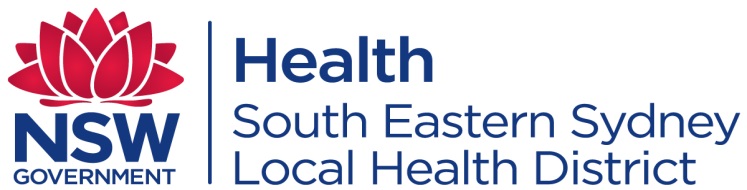   ADULT OUTPATIENT SPEECH PATHOLOGY REFERRAL FORM			St George HospitalSpeech Pathology Department	Level 1, Prince William WingKogarah NSW 2217Tel (02) 9113 1062   Fax (02) 9113 3935Surname:Given Name:D.O.B:MRN:Address:Contact NumbersPhone:Mobile:Country of Birth:Aboriginal / Torres Strait Islander             Yes    /    No    /    UnknownPreferred Language:Interpreter Required:      Yes    /     NoMedicare Number:Medicare Expiry Date:DVA:         Yes    /     NoDVA Class & No:Contact Person (NOK):Relationship:Contact Details:GP Name:Phone No:Address:Reason for Referral: (Include diagnosis / medical history / co-morbidities / medications)*(Please note voice disorders require ENT referral)Reason for Referral: (Include diagnosis / medical history / co-morbidities / medications)*(Please note voice disorders require ENT referral)Any additional documents attached? (Reports / Letters)                    Yes     /      NoAny additional documents attached? (Reports / Letters)                    Yes     /      NoReferrer Name, Signature & Designation:Contact No:Date of Referral: